3.Утверждение программы «Духовно-нравственного воспитания школьников». Выпуск методического пособия «Духовно-нравственное воспитание школьников. В помощь классному руководителю».Коллектив МОУ СОШ №6 активно участвует в экспериментальной и инновационной деятельности. Отличительной чертой учреждения является большая работа коллектива по направлению духовно-нравственного развития и воспитания обучающихся. В 2007 г. МОУ СОШ №6 был присвоен статус региональной экспериментальной площадки Департамента образования Ярославской области (Приказ №539/01-03 от 10.12.2007.) и в течение двух лет (с 2007 по 2009 гг.) школа работала в качестве соисполнителя проекта «Разработка и реализация системы духовно-нравственного воспитания обучающихся на основе факультативного курса «Православие и русская культура». В период работы школы в режиме региональной экспериментальной площадки были проведены семинары и открытые занятия в форме классных часов, на которых присутствовали члены Управляющего совета школы. По инициативе председателя УС Келлер Е.П. администрации школы было предложено разработать единую программу по духовно-нравственному воспитанию школьников с тематикой классных часов (Приложение 1). Итогом планомерной работы по данному направлению стало разработанное педагогами школы методическое пособие «Духовно-нравственное воспитание школьников» (в помощь классному руководителю), приуроченное к 1000-летию Ярославля. Пособие было издано по решению Управляющего совета и передано во все школьные библиотеки района (Приложение 2). Кроме этого, Управляющий совет выступил с инициативой о введении единого классного часа в школе. Воспитательная работа в школе строится с учетом вышеуказанной программы и пособия.Приложение 1.УТВЕРЖДЕНОНа заседании УС«___»_______ 2010Председатель УС____________ Е.П. КеллерТематика классных часов по разделам программы(разработано педагогами МОУ СОШ № 6)Тематическое планирование воспитательных занятийРаздел I. «Дом и семья в русской культуре»Раздел II. «Мир вокруг нас»Разработка материалов педагогами школы к разделу IV «Наша малая Родина»Приложение 2.Методическое пособие по духовно-нравственному воспитанию школьников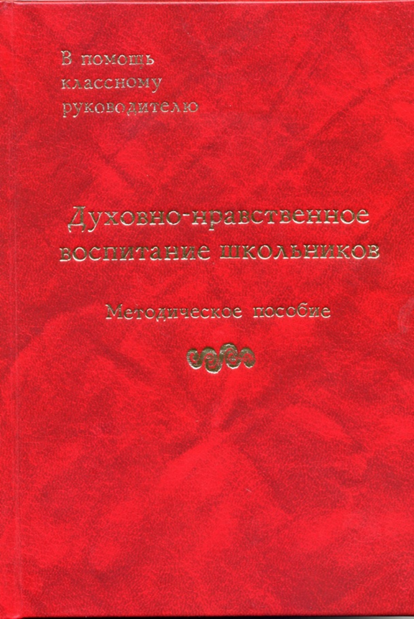 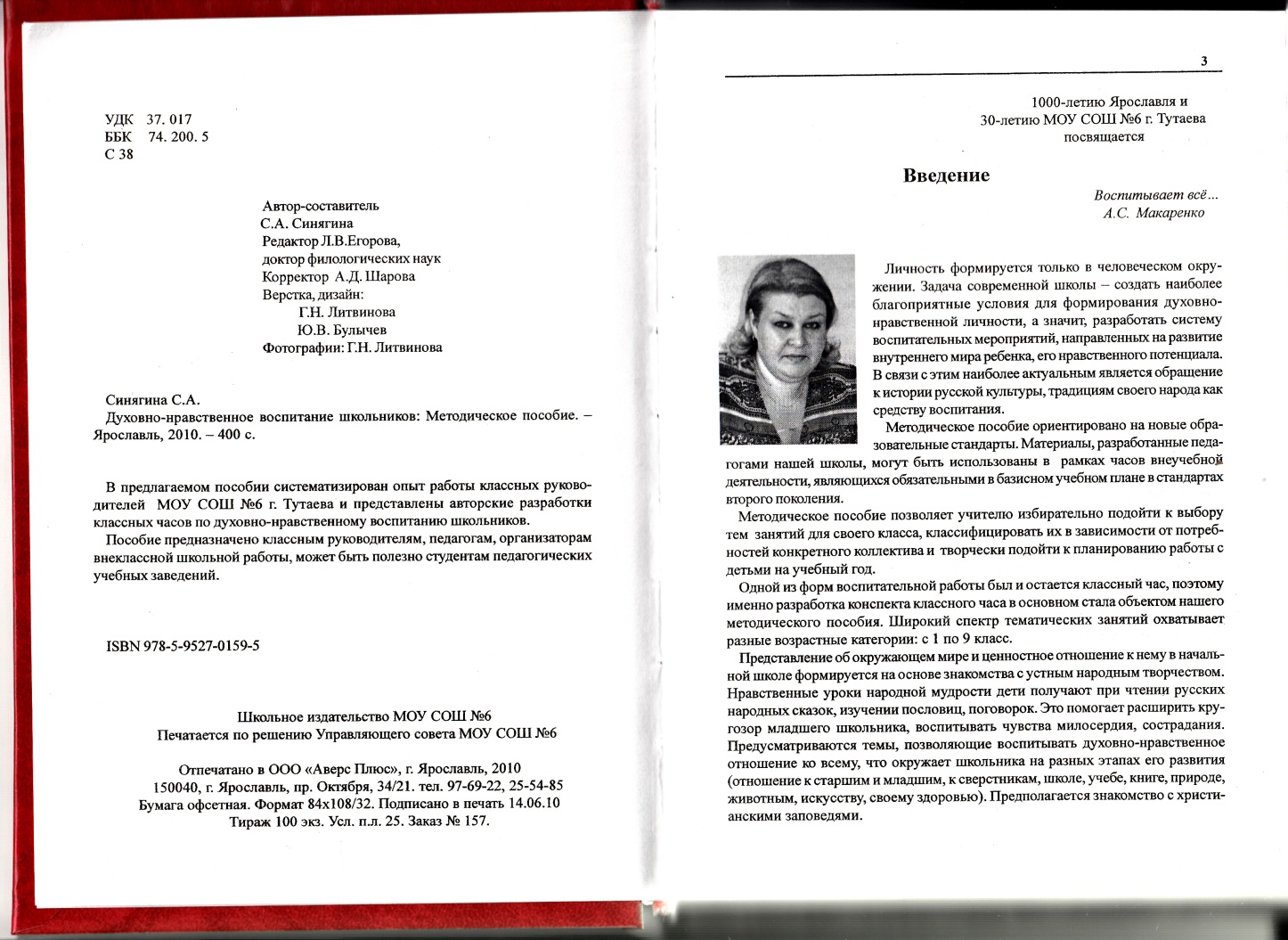 №п/пКлассТема занятияколичество часов12341 классМоя семья – мама, папа, я…Как стать хорошим сыном (дочерью)?Дом наш держится на них ( о бабушках и дедушках).Всегда ли мы говорим правду?111112342 классРусская изба и расписные терема.«Мамин портрет». «Папа может все, что угодно».Мои лучшие друзья – брат и сестра.Радуга добрых дел.111112343 классУкрашение комнат, покоев. Оформление русской усадьбы.Христианская заповедь «Чти отца твоего и матерь твою, да благо тебе будет».Моя родословная. Род, родня, родные.«Добрым быть совсем-совсем не просто».111112344 класс«Красный угол» в доме. Казанская икона Богородицы – хранительница русского дома.Духовное чтение в семье (Святое Евангелие).Какой должна быть любовь к родителям?Традиции семейных праздников.111112345 классОтец-отцовство-Отечество. Роль духовного отца в семье.«По имени и житие». Русский месяцеслов.«О той, кто дарует нам свет и тепло…»(о матери).Библейские заповеди – основа духовно-нравственной жизни.111112346 класс«Зачем и клад, коль в семье лад». «Листая семейный альбом», или как составить родословное древо моей семьи.«Доброе братство милее богатства» (о взаимоотношениях детей).«Вежливость порождает вежливость».111112347 классЧто значит быть настоящими отцом и матерью?Традиции православной семьи (о русском народном костюме).Здоровый образ жизни в семье.Духовное чтение в семье (Библия).111112348 классСемейный уклад. Интерьер дома. Эстетика и функциональность.Проблема «отцов и детей» в семье.Традиции православной семьи (о праздниках).Духовное наставничество.111112349 классРусский месяцеслов.Духовное чтение в семье (святоотеческое наследие).Нужно ли готовить себя к семейной жизни, или как стать хорошими родителями?Взаимоотношения в семье.1111№п/пклассТема занятияколичество часов12341 классНравственные уроки народной мудрости в русских народных сказках.Как вести себя в общественных местах.Мой режим дня.Кто такой настоящий друг?111112342 классХристианские нравственные заповеди об отношениях к себе и к людям. Любовь к ближнему.Наш главный труд – учеба.Жадность и щедрость.Мой четвероногий друг.111112343 класс«Можно» и «нельзя» в нашей жизни.Как стать «нехворайкой»?Разговор с моим учебником.Праздник птиц.111112344 классКультура поведения. Мои права и обязанности.Времена года в искусстве.«Словом можно убить, словом можно спасти…»Что такое совесть?111112345 классУчение с увлечением: возможно ли это?Мир увлечений.«Все тайное становится явным» (о лжи и ее последствиях).Как опрятно и красиво одеваться.111112346 классЗабота о людях. Помощь ближнему.Музыкальный вечер «В музыке только гармония есть».«Если бы можно было рассказать себя...» Мой дневник.Скромность украшает человека.111112347 классПохвальные качества русского характера.Школа – наш общий дом, и мы хозяева в нем.«Родную природу сохраните».«Моя золотая полка» (о любви к книге).111112348 класс«В человеке должно быть все прекрасно…»«Я выбираю жизнь…» (о вредных привычках).Кем быть? (о выборе будущей профессии)Мой друг и одноклассник.111112349 классДуховно-нравственные ценности в моей жизни.Может ли спасти мир красота?Зависит ли в жизни что-нибудь от меня? (Об активной жизненной позиции)Что важнее для выпускника: отметка или знания?1111№п.пТемаФорма проведения урока1.Ярославль – главный город области. История городаЗаочная экскурсияРолевая игра2.Спасо-Преображенский монастырь г. ЯрославляИнтерактивная игра3.Романов-Борисоглебск – город трех святыхСлайд-урок4.Храмы и святыни Романова-БорисоглебскаПутешествие по городуФильм5.Переславский Феодоровский монастырьЗаочное путешествие6.Воскресенский мужской монастырь (г. Углич)Заочная экскурсия7.Алексеевский женский монастырь (г. Углич)Заочная экскурсия